О внесении изменения в постановление Администрации города Когалыма от 28.05.2020 №928В соответствии с Федеральным законом от 06.10.2003 №131-ФЗ «Об общих принципах организации местного самоуправления в Российской Федерации», Федеральным законом от 28.12.2009 №381-ФЗ «Об основах государственного регулирования торговой деятельности в Российской Федерации», Законом Ханты-Мансийского автономного округа – Югры от 11.05.2010 №85-оз «О государственном регулировании торговой деятельности в Ханты-Мансийском автономном округе – Югре», приказом Департамента экономического развития Ханты-Мансийского автономного округа – Югры от 24.12.2010 №1-нп «Об утверждении Порядка разработки и утверждения органами местного самоуправления схем размещения нестационарных торговых объектов на земельных участках, в зданиях, строениях, сооружениях, находящихся в государственной собственности или муниципальной собственности», Уставом города Когалыма, постановлением Администрации города Когалыма от 22.01.2021 №102 «О размещении нестационарных торговых объектов на территории города Когалыма:1. В постановление Администрации города Когалыма от 28.05.2020 №928 «Об утверждении Схемы размещения нестационарных торговых объектов на территории города Когалыма» (далее – постановление) внести следующее изменение: 1.1. приложение к постановлению изложить в редакции согласно приложению к настоящему постановлению. 2. Постановление Администрации города Когалыма от 01.02.2022 №252 «О внесении изменения в постановление Администрации города Когалыма от 28.05.2020 №928» признать утратившим силу.3. Опубликовать настоящее постановление и приложение к нему в газете «Когалымский вестник» и разместить на официальном сайте Администрации города Когалыма в информационно-телекоммуникационной сети «Интернет» (www.admkogalym.ru).4. Контроль за выполнением постановления возложить на заместителя главы города Когалыма Т.И.Черных.Приложение к постановлению Администрациигорода КогалымаСХЕМАРАЗМЕЩЕНИЯ НЕСТАЦИОНАРНЫХ ТОРГОВЫХ ОБЪЕКТОВ НА ТЕРРИТОРИИ ГОРОДА КОГАЛЫМАПО СОСТОЯНИЮ НА 01 ФЕВРАЛЯ 2023 ГОДАКруглогодичные нестационарные торговые объекты Сезонные объекты реализации товаров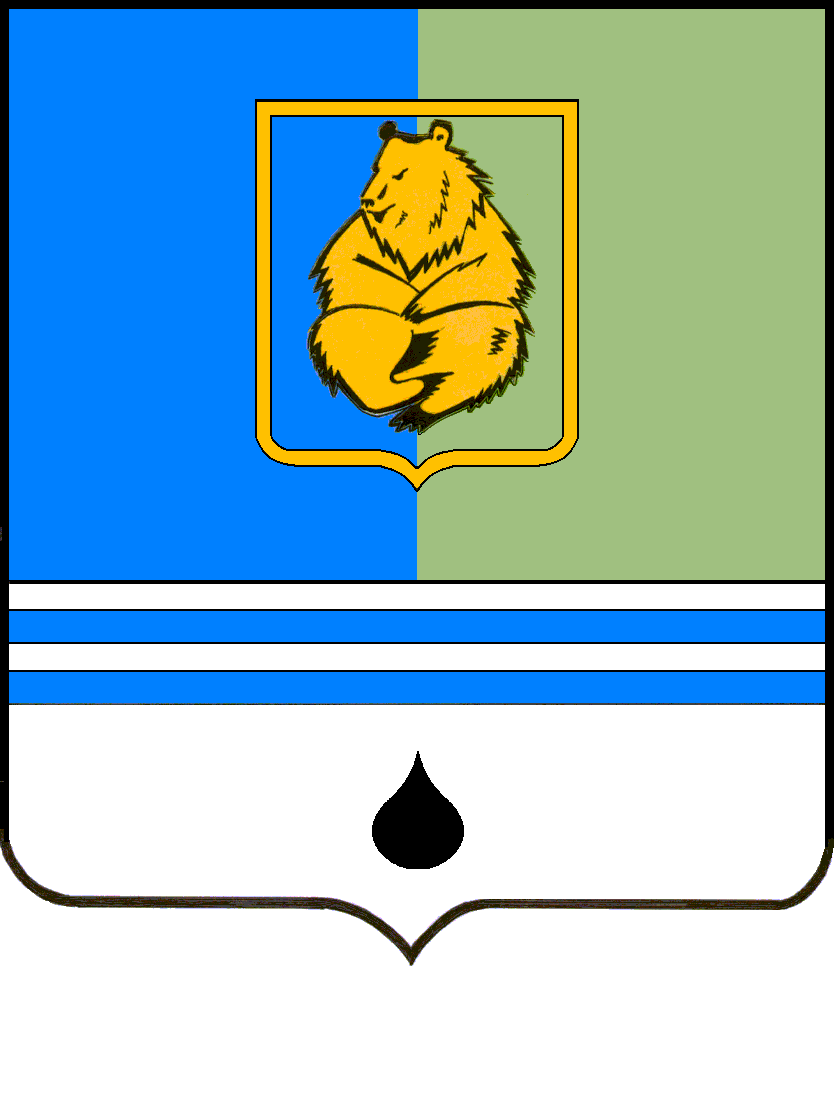 ПОСТАНОВЛЕНИЕАДМИНИСТРАЦИИ ГОРОДА КОГАЛЫМАХанты-Мансийского автономного округа - ЮгрыПОСТАНОВЛЕНИЕАДМИНИСТРАЦИИ ГОРОДА КОГАЛЫМАХанты-Мансийского автономного округа - ЮгрыПОСТАНОВЛЕНИЕАДМИНИСТРАЦИИ ГОРОДА КОГАЛЫМАХанты-Мансийского автономного округа - ЮгрыПОСТАНОВЛЕНИЕАДМИНИСТРАЦИИ ГОРОДА КОГАЛЫМАХанты-Мансийского автономного округа - Югрыот [Дата документа]от [Дата документа]№ [Номер документа]№ [Номер документа]от [Дата документа] № [Номер документа]№ п/пНаименование субъекта торговлиЮридический адрес субъекта торговлиКоличество размещенных нестационарных торговых объектов, в том числе мобильныхМесторасположение нестационарного торгового объекта, в том числе мобильногоВид объектаСпециализация (ассортимент реализуемой продукции)Площадь нестационарного торгового объекта, в том числе мобильного кв. мПлощадь земельного участка, кв. мСобственник земельного участка, на котором расположен нестационарный торговый объект, в том числе мобильныйСрок, период размещения нестационарного торгового объекта, в том числе мобильного12345678910111ИП Абдульманов Данил Рифовичгород Когалым, улица Бакинская, 67, квартира 161город Когалым, в районе АЗС-1по ул. Прибалтийская, 44 Торговый павильон Продовольственные товары3660Земельные участки, государственная собственность на которые не разграничена21.12.2017-20.12.20262ИП Саруханян Артур ВаняевичГород Ростов-на-Дону, ул. Мясникова, 52, квартира 321город Когалым, в районе дома 4 по ул. Ленинградская КиоскОказание бытовых услуг(по пошиву и ремонту обуви)2446Земельные участки, государственная собственность на которые не разграниченаДоговор аренды земельного участка на неопределенный срок3ООО «Хлебопродукт» город Когалым, проспект Нефтяников, 21город Когалым, в 9 метрах на север от жилого дома по ул. Сургутское шоссе, 7Торговый павильон Хлебобулочные, кондитерские изделия, продовольственная продукция собственного производства21,625Земельные участки, государственная собственность на которые не разграничена15.03.2021-14.03.20264ООО «Хлебопродукт» город Когалым, проспект Нефтяников, 21город Когалым, в районе жилого дома по ул. Ленинградская, 21Торговый павильон Хлебобулочные, кондитерские изделия, продовольственная продукция собственного производства21,625Земельные участки, государственная собственность на которые не разграничена15.03.2021-14.03.20265ИП Алекберов Миррашад Мираббасовичгород Когалым,ул. Бакинская,3, квартира 701 город Когалым, в 35 м. на восток от садового товарищества «Нефтяник», в районе участка №325Торговый павильон Оказание услуг общественного питания, продовольственные товары28 35Земельные участки, государственная собственность на которые не разграничена01.12.2022-30.11.20276ООО «Хлебопродукт»город Когалым, проспект Нефтяников, 21город Когалым, в районе магазина «Пятерочка» по ул. Молодежная, 4Торговый павильонХлебобулочные, кондитерские изделия, продовольственная продукция собственного производства3030Земельные участки, государственная собственность на которые не разграничена01.07.2021-30.06.20267Хозяйствующий субъект1город Когалым, в районе дома 8А по ул. ГрадостроителейКиоскОказание бытовых услуг(по пошиву и ремонту обуви, одежды, ремонту часов)4050Земельные участки, государственная собственность на которые не разграниченаНе более 5 лет8ИП Белоножкин Вадим Михайловичгород Когалым, ул. Таллинская, д. 17, кв. 81город Когалым, в 100 метрах на юг от административного здания ГИБДД по проспекту Нефтяников, 10Торговый павильонОказание услуг общественного питания110,7150Земельные участки, государственная собственность на которые не разграничена09.12.2019-08.12.20239ИП Гаджиев Илгар Мирза оглыгород Когалым, ул. Ленинградская, д.37, кв. 181город Когалым, в районе жилого дома №13, по ул. БакинскаяКиоскПродовольственные товары3131Земельные участки, государственная собственность на которые не разграничена25.05.2020-24.05.202310ИП Леонтьев Виталий Владимировичгород Когалым,ул. Югорская,д.44, кв.461город Когалым, в районе магазина «Лезгинка» по ул. Мира, 13 Торговый павильонПродовольственные товары3048Земельные участки, государственная собственность на которые не разграничена01.07.2020- 01.06.202311ИП Мкртчян Артур Мкртичевичгород Когалым, улица Нефтяников, д.10, кв.221город Когалым, в районе магазина «Магнит» по ул. Нефтяников, 6 Торговый павильонОказание услуг общественного питания 3030Земельные участки, государственная собственность на которые не разграничена01.07.2021-30.06.202612ООО «Хлебопродукт»город Когалым, проспект Нефтяников, 21город Когалым, в районе здания «Сбербанк» по ул. Молодежная, 18 Торговый павильонХлебобулочные, кондитерские изделия, продовольственная продукция собственного производства3030Земельные участки, государственная собственность на которые не разграничена01.07.2021-30.06.202613Глава КФХ Шиманский Владимир Марциновичгород Когалым, улица Ленинградская, д.33, кв.831город Когалым, в районе магазина «Лезгинка» по ул. Мира, 13Торговый павильонПродовольственные товары3030Земельные участки, государственная собственность на которые не разграничена15.07.2021-14.07.202614ИП Исмаилов Хаял Зейналабдын оглыгород Когалым, улица Градостроителей, 2, квартира 231город Когалым, Бульвар по улице Мира(прилегающая территория) Торговый павильонОказание услуг общественного питания3040Земельные участки, государственная собственность на которые не разграничена01.07.2022-30.06.202715ИП Исмаилова Гюнел Фуад кызыгород Когалым, улица Молодежная, 34, квартира 371город Когалым, в районе магазина «Лезгинка» по ул. Мира, 13Торговый павильонПродовольственные товары(Мясо, овощи)3040Земельные участки, государственная собственность на которые не разграничена01.12.2022-30.11.202716Хозяйствующий субъект1город Когалым, в районе жилого дома №26А, по ул. Дружбы НародовКиоскОказание услуг общественного питания(«Горячий пончик»)1525Земельные участки, государственная собственность на которые не разграниченаНе более 5 лет17ИП Алиев Юсиф Мустаджаб оглыгород Когалым, улица Сибирская, 19, квартира 271город Когалым, в районе жилого дома №26Б, по ул. Дружбы НародовТорговый павильонОказание услуг общественного питания3040Земельные участки, государственная собственность на которые не разграничена01.07.2022-30.06.202718Хозяйствующий субъект1город Когалым, в районе ТЦ «Лайм» по ул. Прибалтийская, 41Торговый павильонЦветы2030Земельные участки, государственная собственность на которые не разграниченаНе более 5 лет19Хозяйствующий субъект1город Когалым, в районе магазина «Лезгинка» по ул. Мира, 13Торговый павильонНепродовольственные товары(Одежда собственного производства)3040Земельные участки, государственная собственность на которые не разграниченаНе более 5 лет20Хозяйствующий субъект1город Когалым, в районе жилого дома №26 по ул. МолодежнаяАвтолавкаПродовольственные товары1020Земельные участки, государственная собственность на которые не разграниченаНе более 5 лет21Хозяйствующий субъект1город Когалым, Бульвар по улице Мира(прилегающая территория) Торговый павильонОказание услуг общественного питания3040Земельные участки, государственная собственность на которые не разграниченаНе более 5 лет22Хозяйствующий субъект1город Когалым, Бульвар по улице Мира(прилегающая территория) Торговый павильонПродовольственные, непродовольственные товары3040Земельные участки, государственная собственность на которые не разграниченаНе более 5 лет23Хозяйствующий субъект1город Когалым, Бульвар по улице Мира(прилегающая территория) Торговый павильонПродовольственные, непродовольственные товары3040Земельные участки, государственная собственность на которые не разграниченаНе более 5 лет№ п/пНаименование субъекта торговлиЮридический адрес субъекта торговлиКоличество размещенных нестационарных торговых объектовМесторасположение нестационарного торгового объектаВид объектаСпециализация (ассортимент реализуемой продукции)Площадь нестационарного торгового объекта, кв. мПлощадь земельного участка,  кв. мСобственник земельного участка, на котором расположен нестационарный торговый объектСрок, период размещения нестационарного торгового объекта1ООО «Восход»город Когалым, улица Молодежная, 201город Когалым, ул. Молодежная, 20Торговая палаткаБахчевые и плодоовощные культуры1212Администрация города Когалымас 01 июня по 15 октябряВ границах земельного участка в соответствии с договором аренды2КГ МУП «Сияние Севера»город Когалым, улица Молодежная, 10/11город Когалым, ул. Молодежная, 10/1Торговая палаткаБахчевые и плодоовощные культуры1212Администрация города Когалымас 01 июня по 15 октябряВ границах земельного участка в соответствии с договором аренды3ООО «Эдельвейс»город Когалым, улица Сургутское шоссе, 71город Когалым, ул. Дружбы народов, 27Торговая палаткаБахчевые и плодоовощные культуры2424Администрация города Когалымас 01 июня по 15 октябряВ границах земельного участка в соответствии с договором аренды4ИП Абушов Габил Алисахиб оглы г. Когалыма,ул. Шмидта, д.28, кв.201город Когалым, за р. Кирилл-Высьягун в районе первого заезда в садовые товариществаТорговая палаткаБахчевые и плодоовощные культуры2424Земельные участки, государственная собственность на которые не разграничена01.04.2021-31.03.20265Хозяйствующий субъект1город Когалым, за р. Кирилл-Высьягун в районе второго заезда в садовые товариществаТорговая палаткаБахчевые и плодоовощные культуры2424Земельные участки, государственная собственность на которые не разграниченаНе более 5 лет6ИП Елагина Тамара Ивановнагород Нижневартовск, улица маршала Жукова, 6,471город Когалым, ул. Прибалтийская, 33АТорговая палаткаБахчевые и плодоовощные культуры2424Земельные участки, государственная собственность на которые не разграниченас 01 июня по 15 октябряВ границах земельного участка в соответствии с договором аренды7ИП Елагина Тамара Ивановнагород Нижневартовск, улица маршала Жукова, 6,471город Когалым, ул. Прибалтийская, 33АЕлочный базарЖивые ели2424Земельные участки, государственная собственность на которые не разграниченаДекабрь, январьВ границах земельного участка в соответствии с договором аренды8Хозяйствующий субъект1город Когалым, зона отдыха по улице СибирскойТорговая палаткаПродовольственные и непродовольственные товары1616Администрация города КогалымаНе более 5 лет